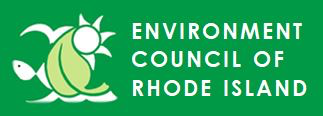 Environment Council of RI (ECRI) Monthly MeetingMonday, June 5th, 5:00pm – 6:30pmHybrid, In-Person, Audubon Headquarters, 12 Sanderson Rd, SmithfieldZoom Meeting:https://nwf-org.zoom.us/j/98616825347?pwd=dUdyOHRXU0tPMHlwUkk3S3pOY2drQT09

Meeting ID: 986 1682 5347 | Password: 581119+1 646 558 8656 | 888 475 4499 US Toll-free or 877 853 5257Welcome and Introductions  5:00 PMLand Acknowledgments May Meeting Minutes *will posted online Monday morning Office and Administrative Updates 5:10 PMBylaws Committee 5:15 PMPresident’s Report 5:25 PMImplementation of Equity-Based Strategic Plan Vote on Executive Committee Nominations *will be posted online on Monday morning Policy Committee Report 5:35 PMVote on legislative agenda items Updates from co-chairs: James Crowley and Peter TraftonECRI Reflections & Upcoming Announcements 5:45 PMMotion to adjourn: and trail walk 6:00 PM
